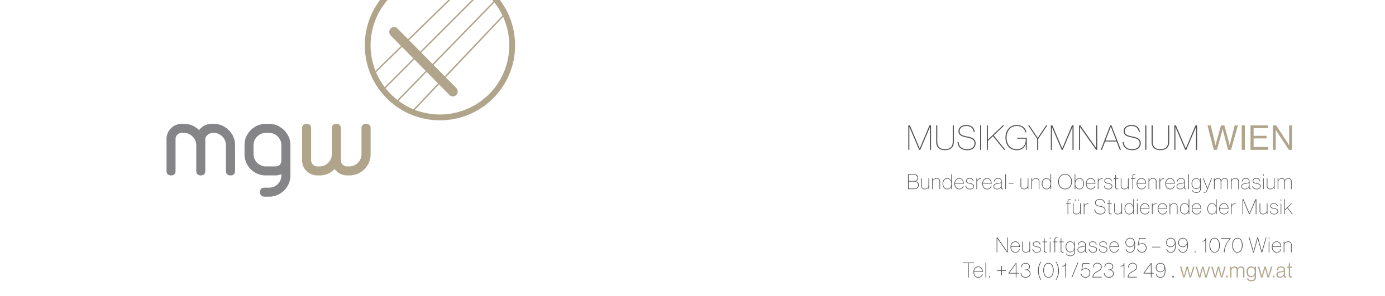 Information zum Mittagessen im Herbst 2020										Wien, 13.10. 2020Sehr geehrte Eltern und Erziehungsberechtigten, liebe Kinder!Da es auch im November leider noch kein Mittagessen in unserem Schulbuffet gibt, bieten wir Ihnen wieder die Möglichkeit, dass ihr Kind im Marks Mittagessen gehen kann.Die Kinder werden wieder am Dienstag, Mittwoch und Donnerstag gemeinsam essen  gehen. Wir gehen mit den Kindern gemeinsam um 13.40 Uhr essen. Wer dieses Angebot nicht in Anspruch nimmt, bleibt mit einer zweiten Aufsichtsperson in der Schule.Ein Mittagessen kostet € 8,00 (ohne Getränk) und muss in bar im Voraus bezahlt werden. Die Anmeldung zum Mittagessen ist verbindlich und kann auch im Krankheitsfall nicht abbestellt werden. Die Anmeldung erfolgt immer für ein Monat.Sollten Sie Interesse haben, können Sie ihr Kind bei Frau Prof. Steinmaurer (TB-Leitung) anmelden. Gleichzeitig geben Sie bitte das Essensgeld für den entsprechenden Zeitraum in einem beschrifteten Kuvert ab. Die Anmeldung für den Zeitraum vom 3.11. – 26.11. 2020 muss bis spätestens Mittwoch, 21.10. 2020 (Anmeldung + Geld im Kuvert) bei Frau Prof. Steinmaurer abgegeben werden. Kinder, die das Essen nicht im Vorhinein bezahlt haben, können nicht essen gehen.Für weitere Fragen, können Sie uns gerne in der Schule kontaktieren!Mit freundlichen GrüßenMag. Gerda Schallamon				Mag. Ruth Steinmaurer-NebenführDirektorin						TB-LeitungAnmeldung zum Mittagessen für November 2020……………………………………………………………….				……………………..Name des Kindes								       KlasseMittagessen an folgenden Wochentagen:  Dienstag				 Mittwoch			 Donnerstag mein Kind isst kein Fleisch……………………………………………………………………….e-mail-Adresse der Eltern/ Erziehungsberechtigten……………………………………………………………………….Telefonnummer…………………………………		………...………………………………………………Datum									Unterschrift